عنوان البحث:  تسلمت أنا/                                                              من الباحث الرئيس/السادة:(نقداً-شيك) مبلغ وقدره (           دينار أردني) فقط. وذلك مقابل القيام بمهمة: مساعد باحث خلال الفترة من   /   /      إلى  /   /            عدد ساعات العمل: الباحث الرئيسي 					المستلمالاســــــم:	.........................................	                الاســـــــــــــم: ............................ التوقيع: .........................................                   التوقيــع:   ............................                                                         التاريخ:  ............................QFO-SR-DR-012رمز النموذج:اسـم النمـــــوذج:  سند قبض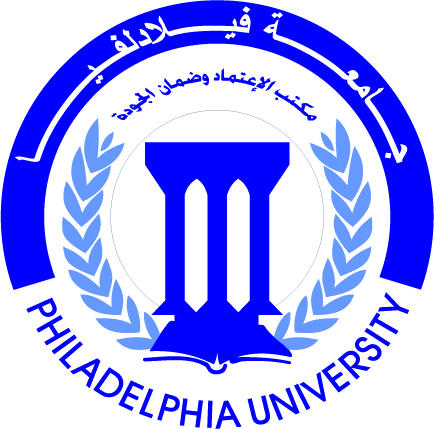 جامعة فيلادلفياPhiladelphia  University1رقم الإصدار:   (Revision)الجهة المصدرة:  عمادة البحث العلمي والدراسات العلياجامعة فيلادلفياPhiladelphia  University2017-9-26التاريخ :الجهة المدققة :  عمادة التطوير والجودة جامعة فيلادلفياPhiladelphia  University1عدد صفحات النموذج:الجهة المدققة :  عمادة التطوير والجودة جامعة فيلادلفياPhiladelphia  University